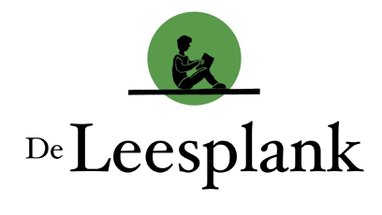 Kerstboekentips 2020Het is december! En dat betekent bijna Kerst. En bijna kerstvakantie. Nog één week school (om nog lekker te kunnen voorlezen) en dan is iedereen vrij. En dan kan er gelezen worden thuis! Daarom een boekenlijst met tips voor kerstmis! Fijne kerstdagen!Groet, Wouter0-3 jaarKerstfeest met Kikker Max Veldhuis 0-6 jaarKerst bij muis Pauline Baartmans 1-3 jaarLuuk en Lotje Het is kerst Ruth Wielockx 1-3 jaarKerstmis Dick Bruna 2-6 jaarVanaf 3 jaarBoelies kerstplan Mathilde Stein en Chuck Groenink 3-12 jaarDe kleine engel die geluk bracht Marianne Busser & Ron Schröder & Mark Janssen 3-6 jaarHet vrolijke kerst voorleesboek Marianne Busser & Ron Schröder & Dagmar Stam 3-7 jaarKerstfeest in het grote bos Ulf Stark & Eva Eriksson 3-12 jaarKerstmis met Boer Boris Ted van Lieshout & Philip Hopman 3-12 jaarRikki wil een kerstboom Guido van Genechten 3-12 jaarVanaf 4 jaarKolletje & Dirk O, dennenboom Pieter Feller & Natascha Stenvert 4-8 jaarZullen we kerstfeest vieren Marianne Busser & Ron Schröder & Alex de Wolf 4-7 jaarDroomsneeuw Eric Carle 4-6 jaarKerstmis in de stal Astrid Lindgren & L. Klinting 4-6 jaarDe kerstboom van Lotje Lieve Baeten 4-6 jaar Het grote decemberboek – Ellen Tijsinger & Dagmar Stam 4-7 jaarPippi en de dansende kerstboom Astrid Lindgren & Annet Schaap 6-7 jaar Teckel tokkel viert kerst Ilse de Keyzer & Ina Hallemans 4-8 jaarHet kerstverhaal Vivian den Hollander & Mies van Hout 4-8 jaarO, denneboom Jacques Vriens & Dagmar Stam 4-8 jaar©De Leesplank, 2020